Uluslararası Sosyal Siyasal ve Mali Araştırmalar Dergisi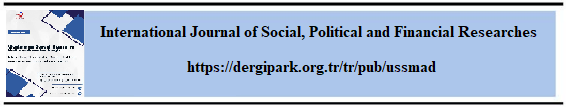 Uluslararası Sosyal Siyasal ve Mali Araştırmalar Dergisi için örnek başlık  (cümle düzeni, 14 punto, koyu, sola yaslı)International Journal of Social, Political and Financial Researches sample title in English (14 point, left aligned, italic)Ad Soyadıa , Ad SoyadıbaUnvan, Kurum, e-mail, ORCID:bUnvan, Kurum, e-mail, ORCID:Giriş (ilk harfler büyük, 12 punto, koyu ve sola yaslı)Metin içi atıflarda APA 7 kılavuzu esas alınmalıdır. Türkçe çalışmalarda metin içi atıf gösterimi (Köstekçi, 2022, s. 13) şeklinde, İngilizce metinlerde ise (Köstekçi, 2022, p. 13) şeklinde olmalıdır. Detaylı gösterim bilgisi için APA 7 “Atıf Kılavuzu” için EK-1’e bakınız.  1. Birinci Ana Başlık (ilk harfler büyük, 12 punto, koyu ve sola yaslı)1.2. Birinci Ana Başlığın Alt Başlığı (ilk harfler büyük, 12 punto, koyu ve sola yaslı)1.2.1. Birinci Ana Başlığın Alt Başlığının Alt Başlığı (ilk harfler büyük, 12 punto, koyu ve sola yaslı)1.2.1.1. Birinci ana başlığın üçüncü dereceden alt başlığı (ilk harfler büyük, 12 punto, koyu ve sola yaslı)Metin İçinde Şekil, Tablo, Grafik, Harita vb. Gösterimi:Şekil 1: Şekil Başlığı (ilk harfler büyük, 9 punto, üstte ortalanmış)Kaynak: (ilk harfler büyük, 9 punto, altta ortalanmış)Tablo 1: Tablo Başlığı (ilk harfler büyük, 9 punto, üstte sola yaslı, tablo içinde önce ve sonra 0 nk)Kaynak: (ilk harfler büyük, 9 punto, sola yaslı)Yazarlar için not: Tablolar üstteki şablona uygun olarak sola yaslı hazırlanmalıdır. Yatay çizgi sadece tablonun üst çerçevesi, alt çerçevesi ve ilk satırın altında kullanılmalı, bunun dışında yatay veya dikey herhangi bir çizgi bulunmamalıdır. Tablonun bir kısmının diğer sayfaya sarkması halinde tablo ikiye bölünerek diğer sayfaya sarkan kısmın başına Tablo1: Devam (ilk harfler büyük, 9 punto, sola yaslı, tablo içinde önce ve sonra 0 nk) yazılmalıdır. Tablo içindeki sayılar Türkçe çalışmalarda virgül ile, İngilizce çalışmalarda nokta kullanılarak ondalıklarına ayrılmalıdır. Tablo içerisindeki metin 9 punto önce ve sonra 0 nk olarak tek satır aralığıyla yazılmalıdır. Tablo genişliği tüm sayfayı kaplamalıdır. Söz konusu tablonun diğer sayfaya sarkması halinde tablo ikiye bölüneceğinden, tablo içerisindeki metin 9 puntodan daha küçültülemez. Ancak tablonun içerisindeki metin ve değerlerin yoğunluğu dolayısıyla tablonun genişlik açısından sığmaması durumunda yazarlar, tablo içerisindeki metin ve değerleri 8 puntoya düşürebilirler.  Sonuç (ilk harf büyük harf, 12 punto, koyu ve sola yaslı)Kaynakça bölümü sonuçtan sonra aşağıdaki gibi ayrı bir sayfadan başlamalıdır.YAZAR BEYANIAraştırma ve Yayın Etiği Beyanı: Bu çalışma bilimsel araştırma ve yayın etiği kurallarına uygun olarak hazırlanmıştır.Etik Kurul Onayı: Bu araştırma etik kurul izni gerektiren analizleri kapsamadığından etik kurul onayı gerektirmemektedir / gerektirmektedir. Yazar Katkıları: İki yazar da eşit oranda katkı sağlamıştır. ( çoklu yazarlarda katkı eşit değilse yazar isimleri verilerek analiz kısmına %40 Literatüre %60 benzer açıklamalarla burada belirtilmelidir ). Çalışma Tek yazarlı ise yazarın katkısı %100’dür şeklinde yazılmalıdır. Çıkar Çatışması: Yazar açısından ya da üçüncü taraflar açısından çalışmadan kaynaklı çıkar çatışması bulunmamaktadırKaynakça/References (ilk harf büyük harf, 12 punto, koyu ve sola yaslı ve ayrı sayfadan başlayacak / first letter capital letter, 12 point font, bold, left aligned and will start on a separate page )Kaynakça Metni (10 punto ve iki yana yaslı ve 1 cm asılı / 10 point font, justified and 1 cm hanging)Aktay, S. (2010, 10 Temmuz). İnternet nasıl çalışır?. Internet Nedir. http://www.internetnedir.net/internet-nasil-calisir.htmlArı, A. (2018). Eğitim bilimine giriş. Konya: Eğitim Yayınevi.Aydınözü, D. (2010). Trakya’da vejetasyon devresi ve bu devredeki yağışlar. Kastamonu Eğitim Dergisi, 18(1), 227-232. http://doi:xx.xxxxxxxxxxGregory, A. W. ve Hansen, B. E. (1996b). Tests for cointegration in models with regime and trend shifts. Oxford Bulletin of Economics and Statistics, 58(3), 555–559. http://doi:xx.xxxxxxxxxxGregory, A.W. ve Hansen, B.E. (1996a). Residual-based tests for cointegration in models with regime shifts. Journal of Econometrics, 70(1), 1-26. http://doi:xx.xxxxxxxxxxGujarati, D.N. (2011). Temel ekonometri (Şenesen ve G. G. Şenesen, Çev.). İstanbul: Literatür.Kara, S. ve Aydemir, O. (2014). Finans Matematiği için püf noktalar. Ankara: ABC Yayınları. Keleş, Y. (2015). İnsan kaynakları yönetiminin tarihi gelişimi. E. Pelit (Ed), Turizm işletmelerinde insan kaynakları yönetimi içinde (ss. 17-43). Ankara: Grafiker Yay. Köstekçi, A. (2014). Sağlık hizmetlerinin sunumunda kamu ve özel sektör ortaklığının analizi (Yayımlanmamış yüksek lisans tezi). Dumlupınar Üniversitesi, Kütahya.Koçyiğit, M., Tekel, E. ve Karadağ, E. (2018). Eğitimde ahlâk ve etik. Ankara: Nobel Akademik Yayıncılık. MEB. (2012). İlköğretim fen ve teknoloji ders kitabı. Ankara: Devlet Kitapları Müdürlüğü.Özdemir, A. (2008). Yönetim bilimlerinde ileri araştırma yöntemleri ve uygulamalar. İstanbul: Beta Yayıncılık.Şimşek, A. ve Bal, M.S. (2010). Tarih şeridi aracılığıyla öğretmen adaylarının tarihsel zaman algılarının incelenmesi. Sosyal Bilgiler Eğitimi Araştırmaları Dergisi, 1(1), 124-151. doi:xx.xxxxxxxxxxUlu, M., ve Peker, M. (2008). Sınıf öğretmeni, öğretmen adayı ve 5. Sınıf öğrencilerinin problem çözme stratejilerinin karşılaştırılması. VIII. Ulusal Fen Bilimleri ve Matematik Eğitimi Kongresi, Abant İzzet Baysal Üniversitesi, Bolu.Extended Abstract (600-1000 Word – Başlık 14 Time New Roman,Bold – İngilizce yazılan makaleler dışında tüm dillerde yazılan makaleler için İngilizce genişletilmiş özet gerekmektedir/ Extended abstracts in English are required for articles written in all languages except articles written in English.)Research Questions and Purpose ( 12 – Time New Roman Bold)Times New Roman – 10 Punto – metin içindeki yazım kurallarıyla aynı formatta olmalı/ Times New Roman - 10 Punto - must be in the same format as the writing rules in the textLimitation Times New Roman – 10 Punto – metin içindeki yazım kurallarıyla aynı formatta olmalı.Methodology ( 12 – Time New Roman Bold)Times New Roman – 10 Punto – metin içindeki yazım kurallarıyla aynı formatta olmalı.Results ( 12 – Time New Roman Bold)Times New Roman – 10 Punto – metin içindeki yazım kurallarıyla aynı formatta olmalı.Araştırma Makalesi/ Research ArticleMAKALE BİLGİSİMakale Gönderim Tarihi: Editörler tarafından doldurulacakMakale Kabul Tarihi: Editörler tarafından doldurulacakAnahtar Kelimeler: En fazla 5 anahtar kelimeJEL Kodları: ÖZ (Times New Roman, 8 punto, sola yaslı, koyu, büyük harf)Örnek öz metni 100-170 kelime arasında olmalı ve Times New Roman 8 punto iki yana yaslı yazılmalıdır.A R T I C L E  I N F OArticle Received: To be filled in by editorsArticle Accepted: To be filled in by editorsKeywords:  Max 5 keywordsJEL Codes: ABSTRACT (Times New Roman, 8 punto, sola yaslı, koyu, büyük harf)The sample abstract text should be between 100-170 words and written in Times New Roman 8 font size.DeğişkenOlasılıkOlasılıkOlasılıkOlasılıkOlasılıkOlasılıkOlasılıkOlasılıkDeğişken1,4680,254 0,324 0.3240,9661,9705,7810,000Değişken0,2210,0700,3242,3190,0830,3603,1510,002Değişken0,1490,0750,2162,5500,0020,2972,0050,047Değişken0,0720,0680,0911,591-0,0610,2061,0690,287